经济学院国际经济与贸易专业培养方案一、培养目标本专业培养具备良好的思想品质，能够自觉遵守职业道德和法律法规，掌握马克思主义经济学基本原理和现代西方经济学基本理论，能够正确认识和把握当代国际经济、贸易的运行机制和发展规律，通晓国际贸易实务和专业技能，拥有较高的外语水平，能够熟练运用信息通信技术从事日常事务和涉外经济工作，能在国际商务部门、企业以及政府机关从事贸易实际业务和管理工作，具有创新精神、应用能力和国际视野的高素质应用型专门人才。二、业务培养要求本专业学生主要学习经济学和国际经济、国际贸易的基本理论和基础知识，接受进出口流程的基本训练，具有理论分析和实务操作的基本能力。毕业生应获得以下几方面的知识和能力：1．具有良好的政治、思想、文化、道德、身体和心理素质，具有社会责任感；2．掌握西方经济学、国际经济学的理论和方法；3．了解主要国家和地区的经济发展状况及其贸易政策；4．了解中国的经济政策和法规；5．了解国际经济学、国际贸易理论发展的动态；6．具有较高的外语水平，掌握中外文资料查询、文献检索及运用现代信息技术获取相关信息的基本方法；7．具有进一步专业和职业发展能力；8．具有较强的组织管理、交流沟通、环境适应和合作能力。三、主干学科与核心课程主干学科：理论经济学、应用经济学。核心课程：政治经济学、微观经济学、宏观经济学、国际金融、会计学、统计学、计量经济学、金融学、财政与税收、国际经济学、国际贸易理论、国际贸易实务、国际商务英语、国际经济合作、国际商法、国际市场营销等。四、主要实践环节认识实习、社会调查、综合实训、学年论文、毕业实习、毕业论文等。五、专业特色在了解当代国际经济贸易发展的现状、熟悉国际贸易规则和惯例以及我国对外贸易的政策和法规的基础上，侧重对国际贸易实务方面的基本业务知识和操作技能的培养，更加强调对其应用能力的培养，使其具有熟练的业务操作能力、商务谈判能力、商务英语应用能力、协调沟通能力和计算机操作能力，使学生能独立从事对外经济贸易的业务与管理工作。六、学制与学位实行学分制，本专业学制为四年，学生可申请延长修业年限，延长修业年限后在校时间累计不得超过8年（含休学、保留入学资格和保留学籍）。按人才培养方案要求修完所有课程并获得专业要求学分，且达到长春大学授予学士学位的其他条件，授予经济学学士学位。七、最低学分要求该培养方案分为理论课程、实践教学环节和课外创新实践三部分，学生毕业时应修满150+35+4  学分。八、附表1．各类课程学时、学分分配表2．实践教学安排表3．课程设置表4．知识与能力实现矩阵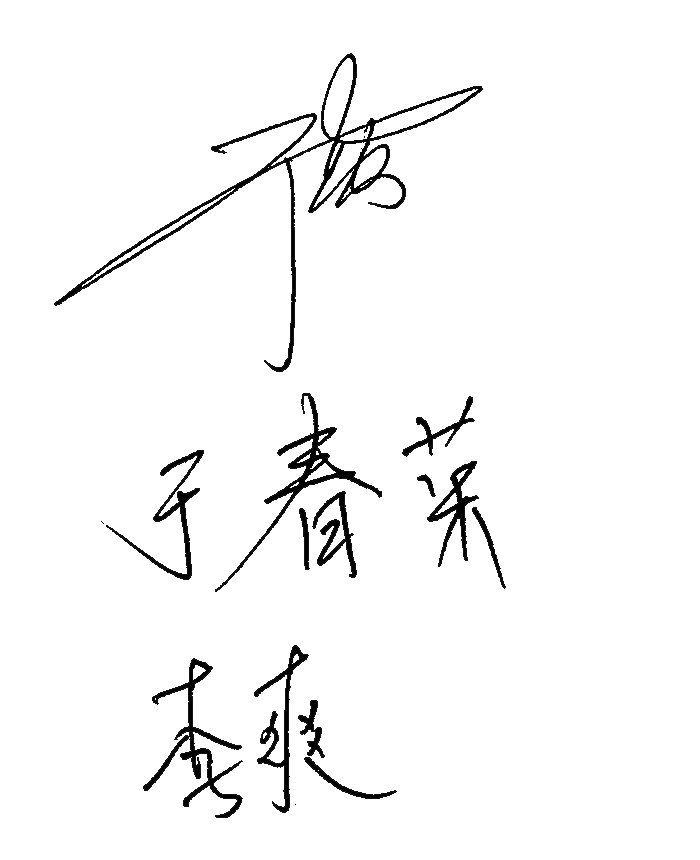 院    长（签字）：教学院长（签字）：系 主 任（签字）：附表1                各类课程学时、学分分配表附表2                         实践教学安排表附表3国际经济与贸易专业课程设置表附表4国际经济与贸易专业知识与能力实现矩阵注：数字1-8代表“业务培养要求”中具体的知识和能力要求。经济学院经济学专业培养方案一、培养目标本专业旨在培养德、智、体全面发展，适应社会经济发展需要，掌握基本的经济学理论，熟练运用经济分析方法，把握经济活动的基本运行规律、基本知识与基本技能，知识面宽，社会沟通、协调与适应能力较强，具备初步的科学研究能力和继续深造的潜力，具有向相关专业领域扩展渗透能力，能在综合经济管理与政策研究部门、金融机构和企事业单位等相关领域，从事经济分析、预测、规划和经济管理工作，具有国际视野、创新意识和创业精神的高素质应用型人才。二、业务培养要求要求学生系统掌握经济学基本理论与基本分析方法，具有较强的分析问题与解决问题的能力，具备从事经济管理相关领域工作的基本素质。毕业生应获得以下几方面的知识和能力： 1．具有良好的政治、思想、文化、道德、身体和心理素质，具有社会责任感；2．掌握马克思主义经济学、西方经济学的基本理论和基本知识；3. 掌握经济学的基本分析方法、能运用相关应用分析软件；4. 具有相应的经济学理论分析能力、实际工作能力与批判性思维能力；    5. 把握经济活动与企业运行的基本规律、知识与技能；6. 熟悉国情、国家经济建设与改革相关的基本方针、政策和法规；7．了解中外经济与企业经营管理相关的热点与前沿问题；8．具有较高的外语水平，掌握中外文资料查询、文献检索及运用现代信息技术获取相关信息的基本方法；9．具有较强的计算机及信息技术应用处理能力，熟练应用商务软件；10．具有进一步专业和职业发展能力；11．具有较强的组织管理、交流沟通、环境适应和合作能力。三、主干学科与核心课程主干学科：理论经济学、应用经济学、工商管理。核心课程：政治经济学、微观经济学、宏观经济学、计量经济学、金融学、统计学、财政与税收、中外经济思想史、区域经济学、产业经济学、发展经济学、博弈论与信息经济学、《资本论》与经济学经典著作选读、管理学、市场营销、商务谈判与沟通等。四、主要实践环节认识实习、社会调查、学年论文、经济学应用能力综合实训、毕业实习、毕业论文等。五、专业特色在培养学生具备经济学专业的基本业务知识和能力的基础上，基本上形成了以经济学学科发展为依托，强化专业基础理论教学，培育学生进一步深造的潜力和能力；以应用型人才培养为目标，突出与金融学、管理学等相关专业理论与实践的交融，培养学生具备向其他相关专业领域和工作岗位深入拓展的素质和能力；尊重学生的个性化发展，力求实现专业教学与素质教育有机结合，培养具有创新意识和创业精神的高素质应用型人才的专业特色。六、学制与学位实行学分制，本专业学制为四年，学生可申请延长修业年限，延长修业年限后在校时间累计不得超过8年（含休学、保留入学资格和保留学籍）。按人才培养方案要求修完所有课程并获得专业要求学分，且达到长春大学授予学士学位的其他条件，授予经济学学士学位。七、最低学分要求该培养方案分为理论课程、实践教学环节和课外创新实践三部分，学生毕业时应修满150+35+4  学分。八、附表1．各类课程学时、学分分配表2．实践教学安排表3．课程设置表4．知识与能力实现矩阵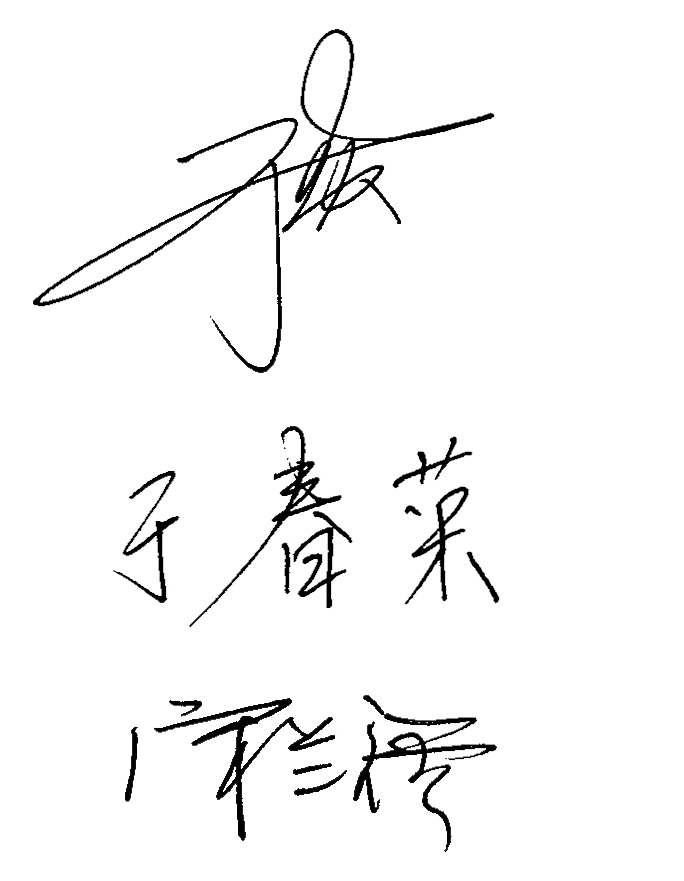 院    长（签字）：教学院长（签字）：系 主 任（签字）：附表1                各类课程学时、学分分配表附表2                         实践教学安排表附表3经济学专业课程设置表附表4经济学专业知识与能力实现矩阵注：数字1-11代表“业务培养要求”中具体的知识和能力要求。经济学院金融学专业培养方案一、培养目标本专业以应用型人才培养为目标，以服务地方经济和金融发展为宗旨，以地方中小型银行和非银行金融机构为就业导向，在掌握系统的经济和金融理论知识的基础上，培养具备较强的金融实务操作技能和创新能力，具有良好的社会沟通和社会适应能力，能够胜任地方中小型银行、证券公司、保险公司和投资公司等金融机构及地方政府部门和企事业单位的专业工作，具有高素质的创新型和应用型金融人才。二、业务培养要求本专业学生主要学习经济学科和金融学科的基础理论和基础知识，系统掌握金融学的基本理论、专业知识和业务技能，具有较强的金融工作实践能力，掌握金融学科学研究的方法。毕业生应获得以下几方面的知识和能力：1. 具有良好的政治、思想、文化、道德、身体和心理素质，具有社会责任感；2．具有较高的外语水平，掌握中外文资料查询、文献检索及运用现代信息技术获取相关信息的基本方法；3．掌握经济学和金融学的基本理论、基本知识和基本方法，熟悉金融活动的基本操作流程；4．能够较好地运用数学、统计学、计量经济学等分析方法对现实金融问题进行分析研究；5．了解金融学科的理论前沿和发展动态，了解金融领域的最新发展状况及国际金融活动的规则和惯例，了解中国金融发展与改革需要解决的重大问题；6．具有在金融实践活动中灵活运用所掌握专业知识的实际工作能力；7．既要有创新意识，也要有创新能力和创业能力，能够把握金融发展的趋势，学以致用，创造性地解决实际金融问题，具有专业敏感性，在激烈的市场竞争和国际竞争中敢于创新、善于创新；8．具有进一步发展的专业和职业能力；9．具有较强的组织管理、交流沟通、环境适应和合作能力。三、主干学科与核心课程主干学科：经济学。核心课程：政治经济学、微观经济学、宏观经济学、计量经济学、会计学、统计学、金融学、财政与税收、金融市场学、商业银行业务与经营、商业银行会计、国际金融、保险学、证券投资学、金融工程学、公司金融、金融风险管理。四、主要实践环节公共礼仪实训、认识实习、社会调查、学年论文、商业银行业务实训、证券投资实训、保险业务实训、毕业实习、毕业论文等。五、专业特色培养学生具备金融学专业基本理论素养的同时，基本上形成了立足地方经济和金融改革与发展、依托地方（中小型）银行和非银行金融机构、突出创新型和应用型人才培养目标，培养学生具备较强的金融实务操作技能，具备一定的创新思维和能力，具备较强的社会沟通和适应能力，形成主要面向地方（中小型）银行、证券公司、保险公司和投资公司等银行和非银行金融机构岗位工作的专业特色。六、学制与学位实行学分制，本专业学制为四年，学生可申请延长修业年限，延长修业年限后在校时间累计不得超过8年（含休学、保留入学资格和保留学籍）。按人才培养方案要求修完所有课程并获得专业要求学分，且达到长春大学授予学士学位的其他条件，授予经济学学士学位。七、最低学分要求该培养方案分为理论课程、实践教学环节和课外创新实践三部分，学生毕业时应修满149+35+4    学分。八、附表1．各类课程学时、学分分配表2．实践教学安排表3．课程设置表4．知识与能力实现矩阵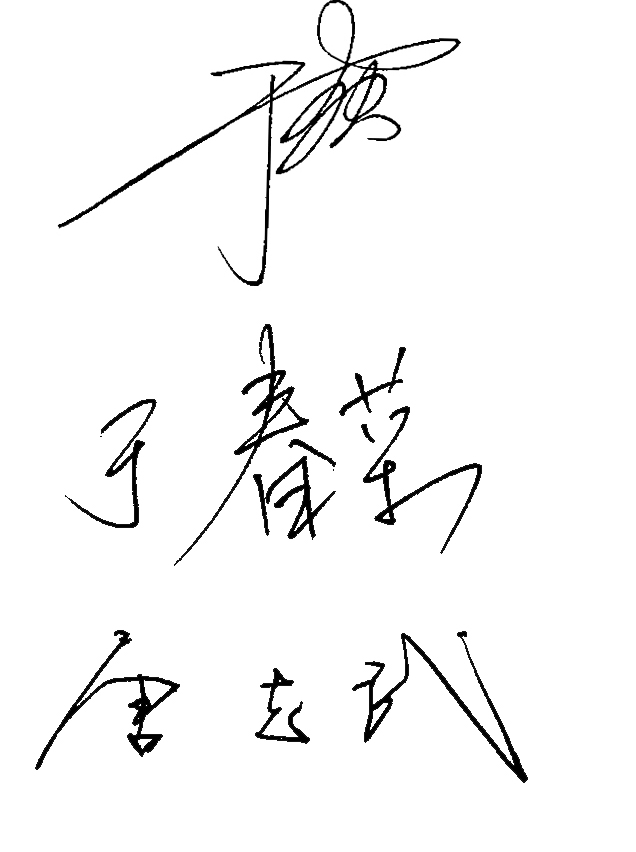 院    长（签字）：教学院长（签字）：系 主 任（签字）：附表1                各类课程学时、学分分配表附表2                         实践教学安排表附表3金融学专业课程设置表附表4金融学专业知识与能力实现矩阵注：数字1-9代表“业务培养要求”中具体的知识和能力要求。经济学院金融工程专业培养方案 一、培养目标本专业培养适应21世纪社会经济发展需要，德智体美全面发展，基础扎实、知识面宽、能力强、素质高，富有创新精神，掌握金融学基本理论及金融工程的基本原理与技术，具备较扎实的数学、统计和现代信息技术基础，熟悉金融市场的运行机制和金融机构的业务经营及管理，具有基本的金融工程实务操作及经济分析、数量分析技能，具备一定的金融决策能力和基本的金融产品设计创新能力，胜任在证券公司、信托公司、各类投资公司、基金管理公司、银行、保险等金融机构从事金融业务性、技术性以及管理性工作，胜任在具有投资和融资业务、存在投融资风险管理需求的各类企业工作的应用型高级专门人才。二、业务培养要求本专业学生主要学习金融基本理论，受到金融工程和金融管理方面基本理论和基本知识培养，以及受到理财、投融资、风险管理方法与技能的基本训练，具有综合运用各种金融工具解决金融实务问题的基本能力及金融理论研究分析的基本能力。毕业生应获得以下几个方面的知识和能力：1．具有良好的政治、思想、文化、道德、身体和心理素质，具有社会责任感；2．具有较高的外语水平，掌握中外文资料查询、文献检索及运用现代信息技术获取相关信息的基本方法；3．掌握金融工程学的基本理论与实务，熟悉金融工程领域发展动态，具有较强的学习能力及计算机和信息技术应用等方面的基本能力；4．掌握金融工程的定性分析与定量分析相结合的研究方法与技能，具有扎实的数学、计量经济学基础，掌握基本的数学建模技巧和进行金融市场实证研究的基本技能；5．具备较强的金融分析能力、策划能力、金融创新能力和实践应用能力，掌握投融资、金融产品设计、金融工程软件操作等方法或技能，具备产品定价和风险管理等方面的素质；6．具有进一步专业和职业发展能力；7．具有较强的组织管理、交流沟通、环境适应和合作能力。三、主干学科与核心课程    主干学科：经济学。核心课程：微观经济学、宏观经济学、金融学、会计学、统计学、计量经济学、投资学、投资银行学、国际金融、固定收益证券、金融衍生工具、公司金融、金融风险管理。四、主要实践环节模拟实验与实务操作、金融工程综合实训、统计调查、认识实习、学年论文、毕业实习、毕业论文。五、专业特色突出应用型人才培养，突出金融工程实务应用能力和金融工程素质的养成，侧重投资和量化分析方向的培养。六、学制与学位实行学分制，本专业学制为四年，学生可申请延长修业年限，延长修业年限后在校时间累计不得超过8年（含休学、保留入学资格和保留学籍）。按人才培养方案要求修完所有课程并获得专业要求学分，且达到长春大学授予学士学位的其他条件，授予经济学学士学位。七、最低学分要求该培养方案分为理论课程、实践教学环节和课外创新实践三部分，学生毕业时应修满150+35+4   学分。八、附表1．各类课程学时、学分分配表2．实践教学安排表3．课程设置表4．知识与能力实现矩阵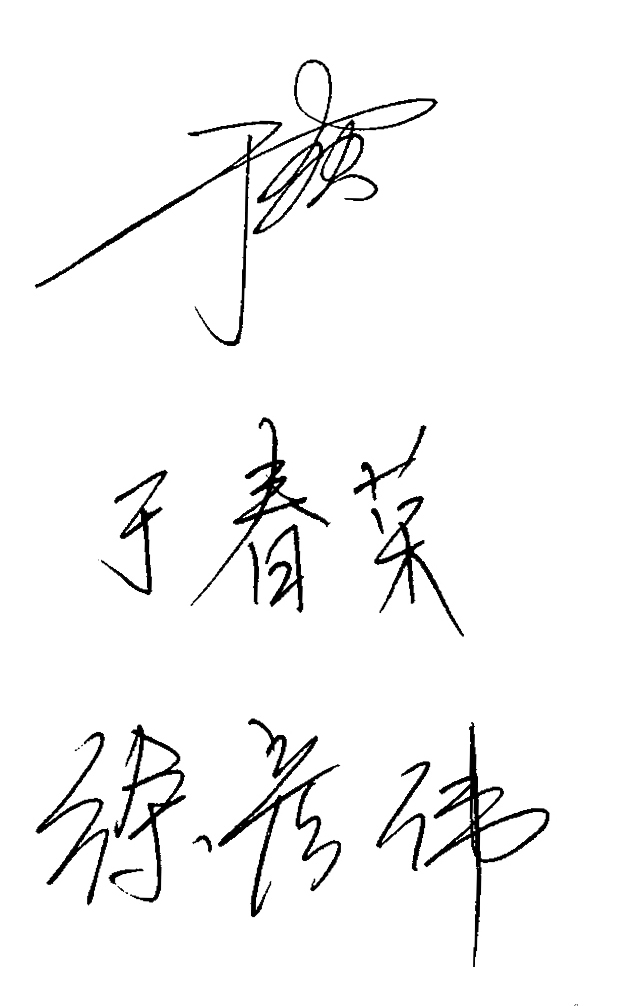 院    长（签字）：教学院长（签字）：系 主 任（签字）：附表1                各类课程学时、学分分配表附表2                         实践教学安排表附表3金融工程专业课程设置表附表4金融工程专业知识与能力实现矩阵注：数字1-7代表“业务培养要求”中具体的知识和能力要求。课程类别总学分学分学分学分学分总学时课内学时课内学时课内学时课外学时课程类别总学分理论学分所占总学分比例（%）实验/上机/实践学分所占总学分比例（%）总学时理论学时实验/上机学时课内总学时课外学时公共基础课程575228.152.71148690108798350学科基础课程302915.710.549447816494 专业课程534725.463.386076496860素质教育课程10105.4160160160实践环节353518.9合计18513874.64725.4266220922202312350实践环节编码实践环节名称学期周数学分内  容场所备注20010001公益劳动111校内分散安排09021650商务礼仪实训111国际贸易口才和礼仪实训校内外19010001军事技能训练233校内09021651认识实习322体验了解企业相关情况校外09021652国际贸易流程实训422熟悉国际贸易的业务流程校内外09021653营销业务实训522熟悉营销业务校内外09021654社会调查622了解市场认识市场校外09021655学年论文733培养学生写作能力校内09021660涉外业务综合实训733综合案例实训分析校内09021657毕业实习866进行专业业务实习校外09021658毕业论文81010撰写专业论文校内实践教学环节总学分实践教学环节总学分实践教学环节总学分实践教学环节总学分35353535课程性质课程类别课程名称课程编码学分总学时学时数学时数学时数学时数开课学期开课学期开课学期开课学期开课学期开课学期开课学期开课学期课程性质课程类别课程名称课程编码学分总学时讲课学时实验学时上机学时课外学时第一学年第一学年第二学年第二学年第三学年第三学年第四学年第四学年课程性质课程类别课程名称课程编码学分总学时讲课学时实验学时上机学时课外学时12345678课程性质课程类别课程名称课程编码学分总学时讲课学时实验学时上机学时课外学时15:115:316:216:216:216:212:60:16必修公共基础课程思想道德修养与法律基础1704140134830183x10　必修公共基础课程马克思主义基本原理概论170114013483018　3x10必修公共基础课程中国近现代史纲要170600012323023x10　必修公共基础课程毛泽东思想和中国特色社会主义理论体系概论1703140169656402x142*x14必修公共基础课程形势与政策170514012128241042x42x42x4必修公共基础课程大学外语Ⅰ150101344.5723612244*x12必修公共基础课程大学外语Ⅱ150101354.5723612244*x12必修公共基础课程大学外语Ⅲ150101364.5723612244*x12必修公共基础课程大学外语Ⅳ150101374.5723612244*x12必修公共基础课程大学计算机基础040314001.528282*x14必修公共基础课程大学计算机基础实验04031401128282x14必修公共基础课程VF程序设计04031404232324*x5+2* x6必修公共基础课程VF程序设计实验04031405132324x5+2x6必修公共基础课程高等数学B080400226.51081084*4*x12必修公共基础课程线性代数B08040025236363*x12必修公共基础课程概率论与数理统计B08040026348484*x12必修公共基础课程军事理论教育190100021323232*△必修公共基础课程大学体育14010011414472722*x92*x92*x92*x9必修公共基础课程应用写作07050010120202x10必修学科基础课程国际经济与贸易专业导论09021600116162x8必修学科基础课程政治经济学090116012.542423*x14必修学科基础课程微观经济学090116023.560604*必修学科基础课程宏观经济学090116033.556564*x14必修学科基础课程会计学090116043.5605284*x15必修学科基础课程金融学09031699348483*必修学科基础课程财政与税收09031602348483*必修学科基础课程统计学090416013484083*必修学科基础课程国际经济学09021601348483*必修学科基础课程管理学09011698232322必修学科基础课程计量经济学09041699236363必修专业课程中国对外贸易090216022.544443*必修专业课程国际贸易理论090216032.544443*必修专业课程国际贸易实务090216043.55644124*x14必修专业课程国际市场营销09021605348483*必修专业课程国际金融090316912.544444*x11必修专业课程国际商务英语09021606348483*必修专业课程电子商务0902160734838103*必修专业课程外贸英语函电09021608348483*必修专业课程国际商法09021609348483*必修专业课程国际经济合作09021610348483*选修专业课程（任选16学分）世界经济概论09021611232322选修专业课程（任选16学分）跨国公司09021612232322选修专业课程（任选16学分）外贸单证实务 0902161523218142选修专业课程（任选16学分）商检与报关实务0902161734838103*选修专业课程（任选16学分）国际结算090216922322482选修专业课程（任选16学分）外汇交易实务090316142322482选修专业课程（任选16学分）国际货运代理 0902161634838103*选修专业课程（任选16学分）国际商务谈判09021619232322选修专业课程（任选16学分）国际商务英语写作09021618232322选修专业课程（任选16学分）国际合同制作09021620236363选修专业课程（任选16学分）国际商务管理09021621236363选修跨专业课程（任8  学分）证券投资学090316922322482选修跨专业课程（任8  学分）保险学09031639232322选修跨专业课程（任8  学分）产业经济学09011681232322选修跨专业课程（任8  学分）博弈论与信息经济学09011691232322选修跨专业课程（任8  学分）个人理财09031686232322选修跨专业课程（任8  学分）公共关系09011693232322选修跨专业课程（任8  学分）期货与期权实务090416962322482选修跨专业课程（任8  学分）商业银行业务与经营09031685232324x8选修跨专业课程（任8  学分）公司治理09011635232324x8选修跨专业课程（任8  学分）公司金融090316882362883选修素质教育课程要求学生在人文社科、自然科学、经济管理、艺术体育、实践创新等各大类素质教育课程中选修10学分，且至少在自然科学、人文社科类修满2学分。要求学生在人文社科、自然科学、经济管理、艺术体育、实践创新等各大类素质教育课程中选修10学分，且至少在自然科学、人文社科类修满2学分。要求学生在人文社科、自然科学、经济管理、艺术体育、实践创新等各大类素质教育课程中选修10学分，且至少在自然科学、人文社科类修满2学分。要求学生在人文社科、自然科学、经济管理、艺术体育、实践创新等各大类素质教育课程中选修10学分，且至少在自然科学、人文社科类修满2学分。要求学生在人文社科、自然科学、经济管理、艺术体育、实践创新等各大类素质教育课程中选修10学分，且至少在自然科学、人文社科类修满2学分。要求学生在人文社科、自然科学、经济管理、艺术体育、实践创新等各大类素质教育课程中选修10学分，且至少在自然科学、人文社科类修满2学分。要求学生在人文社科、自然科学、经济管理、艺术体育、实践创新等各大类素质教育课程中选修10学分，且至少在自然科学、人文社科类修满2学分。要求学生在人文社科、自然科学、经济管理、艺术体育、实践创新等各大类素质教育课程中选修10学分，且至少在自然科学、人文社科类修满2学分。要求学生在人文社科、自然科学、经济管理、艺术体育、实践创新等各大类素质教育课程中选修10学分，且至少在自然科学、人文社科类修满2学分。要求学生在人文社科、自然科学、经济管理、艺术体育、实践创新等各大类素质教育课程中选修10学分，且至少在自然科学、人文社科类修满2学分。要求学生在人文社科、自然科学、经济管理、艺术体育、实践创新等各大类素质教育课程中选修10学分，且至少在自然科学、人文社科类修满2学分。要求学生在人文社科、自然科学、经济管理、艺术体育、实践创新等各大类素质教育课程中选修10学分，且至少在自然科学、人文社科类修满2学分。要求学生在人文社科、自然科学、经济管理、艺术体育、实践创新等各大类素质教育课程中选修10学分，且至少在自然科学、人文社科类修满2学分。要求学生在人文社科、自然科学、经济管理、艺术体育、实践创新等各大类素质教育课程中选修10学分，且至少在自然科学、人文社科类修满2学分。要求学生在人文社科、自然科学、经济管理、艺术体育、实践创新等各大类素质教育课程中选修10学分，且至少在自然科学、人文社科类修满2学分。要求学生在人文社科、自然科学、经济管理、艺术体育、实践创新等各大类素质教育课程中选修10学分，且至少在自然科学、人文社科类修满2学分。课程或实践教学环节名称12345678思想道德修养与法律基础√马克思主义基本原理概论√中国近现代史纲要√毛泽东思想和中国特色社会主义理论体系概论√形势与政策√√大学外语√√√大学计算机基础√√大学计算机基础实验√√VF程序设计√VF程序设计实验√高等数学B√√线性代数B√√概率论与数理统计B√√军事理论教育√√大学体育√√应用写作√√√国际经济与贸易专业导论√√√政治经济学√√√微观经济学√√√宏观经济学√√√会计学√√√金融学√√√财政与税收√√√统计学√国际经济学√√管理学√√√计量经济学√√中国对外贸易√√√国际贸易理论√√√国际贸易实务√√√√国际市场营销√√√√√国际金融√√√国际商务英语√√√电子商务√√√外贸英语函电√√√国际商法√√√国际经济合作√√√√世界经济概论√√√跨国公司√√√外贸单证实务√√√商检与报关实务√√√国际结算√√√外汇交易实务√√国际货运代理√√√√国际商务谈判√√√√国际商务英语写作√√√国际合同制作√√国际商务管理√√√证券投资学√√保险学√√产业经济学√√个人理财√√√公共关系√√期货与期权实务√√√商业银行业务与经营√公司治理√公司金融√公益劳动√商务礼仪实训√√军事技能训练√认识实习√√国际贸易流程实训√√√营销业务实训√√√社会调查√√√学年论文√√涉外业务综合实训√√√毕业实习√√毕业论文√√√√√√√课程类别总学分学分学分学分学分总学时课内学时课内学时课内学时课外学时课程类别总学分理论学分所占总学分比例（%）实验/上机/实践学分所占总学分比例（%）总学时理论学时实验/上机学时课内总学时课外学时公共基础课程575228.152.71148690108798350学科基础课程2927.514.91.50.847445024474专业课程544826.063.286877296868素质教育课程10105.4160160160实践环节353518.9合计185137.574.447.525.6265020722282300350实践环节编码实践环节名称学期周数学分内  容场所备注20010001公益劳动111校内分散安排09011640礼仪与口才实训111商务礼仪与口才的实训校内外19010001军事技能训练233校内09011651认识实习322对企业运营有基本认知校内外09011641商务策划实训422商务策划业务实训校内09011643企业经营管理实训522企业经营管理应用能力实训校内外09011644社会调查622社会调查与预测分析校内外09011652经济学应用能力综合实训744经济学的研究方法、常用经济应用文撰写与经济专题实训校内09011647学年论文722培养论文写作能力校内09011648毕业实习866专业业务实习校外09011649毕业论文81010撰写专业论文校内实践教学环节总学分实践教学环节总学分实践教学环节总学分实践教学环节总学分35353535课程性质课程类别课程名称课程编码学分总学时学时数学时数学时数学时数开课学期开课学期开课学期开课学期开课学期开课学期开课学期开课学期课程性质课程类别课程名称课程编码学分总学时讲课学时实验学时上机学时课外学时第一学年第一学年第二学年第二学年第三学年第三学年第四学年第四学年课程性质课程类别课程名称课程编码学分总学时讲课学时实验学时上机学时课外学时12345678课程性质课程类别课程名称课程编码学分总学时讲课学时实验学时上机学时课外学时15:115:316:216:216:216:212:60:16必修公共基础课程思想道德修养与法律基础1704140134830183x10必修公共基础课程马克思主义基本原理概论1701140134830183x10必修公共基础课程中国近现代史纲要170600012323023x10必修公共基础课程毛泽东思想和中国特色社会主义理论体系概论1703140169656402x142*x14必修公共基础课程形势与政策170514012128241042x42x42x4必修公共基础课程大学外语Ⅰ150101344.5723612244*x12必修公共基础课程大学外语Ⅱ150101354.5723612244*x12必修公共基础课程大学外语Ⅲ150101364.5723612244*x12必修公共基础课程大学外语Ⅳ150101374.5723612244*x12必修公共基础课程大学计算机基础040314001.528282*x14必修公共基础课程大学计算机基础实验04031401128282x14必修公共基础课程VF程序设计04031404232324*x5+2*x6必修公共基础课程VF程序设计实验04031405132324x5+2x6必修公共基础课程高等数学B080400226.51081084*4*x12必修公共基础课程线性代数B08040025236363*x12必修公共基础课程概率论与数理统计B08040026348484*x12必修公共基础课程军事理论教育190100021323232*△必修公共基础课程大学体育14010011414472722*x92*x92*x92*x9必修公共基础课程应用写作07050010120202x10必修学科基础课程经济学专业导论09011600116162x8必修学科基础课程政治经济学090116012.542423*x14必修学科基础课程微观经济学090116023.560604*必修学科基础课程宏观经济学090116033.556564*x14必修学科基础课程会计学090116043.5605284*x15必修学科基础课程金融学09031699348483*必修学科基础课程财政与税收09031602348483*必修学科基础课程统计学090416013484083*必修学科基础课程计量经济学090417023484083*必修学科基础课程国际经济学09021601348484*必修专业课程产业经济学09011605348483*必修专业课程区域经济学09011606348483*必修专业课程中外经济思想史09011608348483*必修专业课程博弈论与信息经济学090116093484083*必修专业课程《资本论》与经济学经典著作选读09011610232322必修专业课程发展经济学09011607236363必修专业课程管理学09011611348483*必修专业课程市场营销09011612348483*必修专业课程经济法09011613348483*必修专业课程商务沟通与谈判090116143484083*选修专业课程（任选20学分）中级微观经济学09011615232322选修专业课程（任选20学分）中级宏观经济学09011616232322选修专业课程（任选20学分）制度经济学09011617232322选修专业课程（任选20学分）农业经济学09011619232322选修专业课程（任选20学分）世界经济概论09021611232322选修专业课程（任选20学分）市场调查与预测090116332322482选修专业课程（任选20学分）经济前沿专题09011620236363选修专业课程（任选20学分）公共关系学090116242.542423*x14选修专业课程（任选20学分）国际贸易理论与实务09021683 2322482选修专业课程（任选20学分）电子商务 090216912322482选修专业课程（任选20学分）国际结算090216922322482选修专业课程（任选20学分）商务英语090116232.542423*x14选修专业课程（任选20学分）国际商务09011621232322选修专业课程（任选20学分）国际商务单证090216932322482选修专业课程（任选20学分）国际金融090316902.544444*x11选修专业课程（任选20学分）期货与期权实务090416962322482选修专业课程（任选20学分）证券投资学090316922322482选修专业课程（任选20学分）商业银行业务与经营09031685232322选修专业课程（任选20学分）个人理财09031686232322选修专业课程（任选20学分）保险学09031639232322选修跨专业课程（任选6学分）财务管理090116262322482选修跨专业课程（任选6学分）企业文化090116342322482选修跨专业课程（任选6学分）连锁经营管理09011636232322选修跨专业课程（任选6学分）公司治理09011635232322选修跨专业课程（任选6学分）物流管理09011637232322选修跨专业课程（任选6学分）传媒经营与管理09011638236363选修跨专业课程（任选6学分）广告学09011639236363选修素质教育课程要求学生在人文社科、自然科学、经济管理、艺术体育、实践创新等各大类素质教育课程中选修10学分，且至少在自然科学、人文社科内修满2学分。要求学生在人文社科、自然科学、经济管理、艺术体育、实践创新等各大类素质教育课程中选修10学分，且至少在自然科学、人文社科内修满2学分。要求学生在人文社科、自然科学、经济管理、艺术体育、实践创新等各大类素质教育课程中选修10学分，且至少在自然科学、人文社科内修满2学分。要求学生在人文社科、自然科学、经济管理、艺术体育、实践创新等各大类素质教育课程中选修10学分，且至少在自然科学、人文社科内修满2学分。要求学生在人文社科、自然科学、经济管理、艺术体育、实践创新等各大类素质教育课程中选修10学分，且至少在自然科学、人文社科内修满2学分。要求学生在人文社科、自然科学、经济管理、艺术体育、实践创新等各大类素质教育课程中选修10学分，且至少在自然科学、人文社科内修满2学分。要求学生在人文社科、自然科学、经济管理、艺术体育、实践创新等各大类素质教育课程中选修10学分，且至少在自然科学、人文社科内修满2学分。要求学生在人文社科、自然科学、经济管理、艺术体育、实践创新等各大类素质教育课程中选修10学分，且至少在自然科学、人文社科内修满2学分。要求学生在人文社科、自然科学、经济管理、艺术体育、实践创新等各大类素质教育课程中选修10学分，且至少在自然科学、人文社科内修满2学分。要求学生在人文社科、自然科学、经济管理、艺术体育、实践创新等各大类素质教育课程中选修10学分，且至少在自然科学、人文社科内修满2学分。要求学生在人文社科、自然科学、经济管理、艺术体育、实践创新等各大类素质教育课程中选修10学分，且至少在自然科学、人文社科内修满2学分。要求学生在人文社科、自然科学、经济管理、艺术体育、实践创新等各大类素质教育课程中选修10学分，且至少在自然科学、人文社科内修满2学分。要求学生在人文社科、自然科学、经济管理、艺术体育、实践创新等各大类素质教育课程中选修10学分，且至少在自然科学、人文社科内修满2学分。要求学生在人文社科、自然科学、经济管理、艺术体育、实践创新等各大类素质教育课程中选修10学分，且至少在自然科学、人文社科内修满2学分。要求学生在人文社科、自然科学、经济管理、艺术体育、实践创新等各大类素质教育课程中选修10学分，且至少在自然科学、人文社科内修满2学分。要求学生在人文社科、自然科学、经济管理、艺术体育、实践创新等各大类素质教育课程中选修10学分，且至少在自然科学、人文社科内修满2学分。课程或实践教学环节名称1234567891011思想道德修养与法律基础√马克思主义基本原理概论√√中国近现代史纲要√毛泽东思想和中国特色社会主义理论体系概论√√形势与政策√√√√√大学外语√√√大学计算机基础√√√大学计算机基础实验√√√VF程序设计√√√VF程序设计实验√√√高等数学B√√√线性代数B√√√概率论与数理统计B√√√军事理论教育√大学体育√应用写作√√经济学专业导论√√√√√政治经济学√√√√√√微观经济学√√√√√√宏观经济学√√√√√√√会计学√√√金融学√√√√√√财政与税收√√√√√√统计学√√√√√计量经济学√√√√√国际经济学√√√√√产业经济学√√√√√√√区域经济学√√√√√√√中外经济思想史√√√√博弈论与信息经济学√√√√√《资本论》与经济学经典著作选读√√√√发展经济学√√√√√√√管理学√√√√√市场营销√√√√经济法√√√√√商务沟通与谈判√√√√中级微观经济学√√√√√中级宏观经济学√√√√√制度经济学√√√√√农业经济学√√√√√世界经济√√√√√√市场调查与预测√√√√√√经济前沿专题√√√√√√√√公共关系学√√√√国际贸易理论与实务√√√√√电子商务√√√√国际结算√√√√√√商务英语√√√√√国际商务√√√√√国际商务单证√√√√国际金融√√√期货与期权实务√√√证券投资学√√√商业银行业务与经营√√√个人理财√√√保险学√√√财务管理√√√企业文化√√√√连锁经营管理√√√公司治理√√√√物流管理√√√√传媒经营与管理√√√√广告学√√√√公益劳动√礼仪与口才实训√√√√军事技能训练√认识实习√√√√商务策划实训√√√√企业经营管理实训√√√√社会调查√√√√√√√√√经济学应用能力综合实训√√√√√√学年论文√√√√√√√√毕业实习√√√√毕业论文√√√√√√√√课程类别总学分学分学分学分学分总学时课内学时课内学时课内学时课外学时课程类别总学分理论学分所占总学分比例（%）实验/上机/实践学分所占总学分比例（%）总学时理论学时实验/上机学时课内总学时课外学时公共基础课程575228.352.71148690108798350学科基础课程2725.513.91.50.844241824442专业课程554926.663.388078496880素质教育课程10105.4160160160实践环节353519.0合计184136.574.247.525.8263020522282280350实践环节编码实践环节名称学期周数学分内  容场所备注20010001公益劳动111校内分散安排09031625公共礼仪实训111了解公共礼仪知识校外19010001军事技能训练233校内09031626金融学案例分析322案例分析校内09031635认识实习422认知银行、证券、保险业务岗位及职场礼仪校外09031628社会调查522培养商务沟通和社会调查能力校外09031629学年论文622培养论文写作能力校内09031630商业银行业务实训722熟悉银行柜台业务和理财规划业务校内09031631证券投资实训722熟悉证券投资业务校内09031632保险业务实训722熟悉保险业务校内09031633毕业实习866结合毕业论文题目调研校外09031634毕业论文81010撰写专业论文校内实践教学环节总学分实践教学环节总学分实践教学环节总学分实践教学环节总学分35353535课程性质课程类别课程名称课程编码学分总学时学时数学时数学时数学时数开课学期开课学期开课学期开课学期开课学期开课学期开课学期开课学期课程性质课程类别课程名称课程编码学分总学时讲课学时实验学时上机学时课外学时第一学年第一学年第二学年第二学年第三学年第三学年第四学年第四学年课程性质课程类别课程名称课程编码学分总学时讲课学时实验学时上机学时课外学时12345678课程性质课程类别课程名称课程编码学分总学时讲课学时实验学时上机学时课外学时15:115:316:216:216:216:212:60:16必修公共基础课程思想道德修养与法律基础1704140134830183x10必修公共基础课程马克思主义基本原理概论1701140134830183x10必修公共基础课程中国近现代史纲要170600012323023x10必修公共基础课程毛泽东思想和中国特色社会主义理论体系概论1703140169656402x142*x14必修公共基础课程形势与政策170514012128241042x42x42x4必修公共基础课程大学外语Ⅰ150101344.5723612244*x12必修公共基础课程大学外语Ⅱ150101354.5723612244*x12必修公共基础课程大学外语Ⅲ150101364.5723612244*x12必修公共基础课程大学外语Ⅳ150101374.5723612244*x12必修公共基础课程大学计算机基础040314001.528282*x14必修公共基础课程大学计算机基础实验04031401128282x14必修公共基础课程VF程序设计04031404232324*x5+2*x6必修公共基础课程VF程序设计实验04031405132324x5+2x6必修公共基础课程高等数学B080400226.51081084*4*x12必修公共基础课程线性代数B08040025236363*x12必修公共基础课程概率论与数理统计B08040026348484*x12必修公共基础课程军事理论教育190100021323232*△必修公共基础课程大学体育1401001141447272　2*x92*x92*x92*x9必修公共基础课程应用写作07050010120202x10必修学科基础课程金融学专业导论09031600116162x8必修学科基础课程会计学090316273.5605284*必修学科基础课程政治经济学090116012.542423* x14必修学科基础课程微观经济学090116023.560604*必修学科基础课程宏观经济学090116033.556564*x14必修学科基础课程金融学09031601464644*必修学科基础课程财政与税收09031602348483*必修学科基础课程统计学090416013484083*必修学科基础课程计量经济学090417023484083*必修专业课程保险学09031603348483*必修专业课程金融市场学09031604348483*必修专业课程国际金融09031605348483*必修专业课程商业银行业务与经营09031606348483*必修专业课程证券投资学090316073484083*必修专业课程金融工程学09031608348483*必修专业课程公司金融090316093484083*必修专业课程金融风险管理09031610348483*必修专业课程商业银行会计090316113484083*选修专业课程（任选18学分）中央银行学09031612232322选修专业课程（任选18学分）信托与租赁09031613232322选修专业课程（任选18学分）外汇交易实务090316142322482选修专业课程（任选18学分）个人理财09031686232322选修专业课程（任选18学分）国际结算090216922322482选修专业课程（任选18学分）金融英语09031615236363*选修专业课程（任选18学分）互联网金融09031616236363选修专业课程（任选18学分）金融前沿专题讲座09031617236363选修专业课程（任选18学分）财务报表分析09031618232322选修专业课程（任选18学分）证券投资基金09041635232322选修专业课程（任选18学分）投资银行学09041652232322选修专业课程（任选18学分）证券投资技术分析090316202322482选修专业课程（任选18学分）期货与期权实务090416962322482选修专业课程（任选18学分）固定收益证券09041650232322选修专业课程（任选18学分）行为金融学09041651232324x8选修专业课程（任选18学分）财产保险090316222322482选修专业课程（任选18学分）人身保险090316232322482选修专业课程（任选18学分）社会保障学09031624232322选修跨专业课程（任选10学分）产业经济学09011681232322选修跨专业课程（任选10学分）管理学09011692232322选修跨专业课程（任选10学分）商务沟通与谈判090116992322482选修跨专业课程（任选10学分）博弈论与信息经济学09011691232322选修跨专业课程（任选10学分）市场营销09011697232322选修跨专业课程（任选10学分）经济法09011695232322选修跨专业课程（任选10学分）公共关系09011693232322选修跨专业课程（任选10学分）国际贸易理论与实务090216832322482选修跨专业课程（任选10学分）公司治理09011635232324x8选修跨专业课程（任选10学分）国际经济学09021685232324x8选修跨专业课程（任选10学分）电子商务090216912322484x8选修素质教育课程要求在人文社科、自然科学、经济管理、艺术体育、实践创新等各大类素质教育课程中选修10学分，且至少在自然科学、人文社科类内修满2学分。要求在人文社科、自然科学、经济管理、艺术体育、实践创新等各大类素质教育课程中选修10学分，且至少在自然科学、人文社科类内修满2学分。要求在人文社科、自然科学、经济管理、艺术体育、实践创新等各大类素质教育课程中选修10学分，且至少在自然科学、人文社科类内修满2学分。要求在人文社科、自然科学、经济管理、艺术体育、实践创新等各大类素质教育课程中选修10学分，且至少在自然科学、人文社科类内修满2学分。要求在人文社科、自然科学、经济管理、艺术体育、实践创新等各大类素质教育课程中选修10学分，且至少在自然科学、人文社科类内修满2学分。要求在人文社科、自然科学、经济管理、艺术体育、实践创新等各大类素质教育课程中选修10学分，且至少在自然科学、人文社科类内修满2学分。要求在人文社科、自然科学、经济管理、艺术体育、实践创新等各大类素质教育课程中选修10学分，且至少在自然科学、人文社科类内修满2学分。要求在人文社科、自然科学、经济管理、艺术体育、实践创新等各大类素质教育课程中选修10学分，且至少在自然科学、人文社科类内修满2学分。要求在人文社科、自然科学、经济管理、艺术体育、实践创新等各大类素质教育课程中选修10学分，且至少在自然科学、人文社科类内修满2学分。要求在人文社科、自然科学、经济管理、艺术体育、实践创新等各大类素质教育课程中选修10学分，且至少在自然科学、人文社科类内修满2学分。要求在人文社科、自然科学、经济管理、艺术体育、实践创新等各大类素质教育课程中选修10学分，且至少在自然科学、人文社科类内修满2学分。要求在人文社科、自然科学、经济管理、艺术体育、实践创新等各大类素质教育课程中选修10学分，且至少在自然科学、人文社科类内修满2学分。要求在人文社科、自然科学、经济管理、艺术体育、实践创新等各大类素质教育课程中选修10学分，且至少在自然科学、人文社科类内修满2学分。要求在人文社科、自然科学、经济管理、艺术体育、实践创新等各大类素质教育课程中选修10学分，且至少在自然科学、人文社科类内修满2学分。要求在人文社科、自然科学、经济管理、艺术体育、实践创新等各大类素质教育课程中选修10学分，且至少在自然科学、人文社科类内修满2学分。要求在人文社科、自然科学、经济管理、艺术体育、实践创新等各大类素质教育课程中选修10学分，且至少在自然科学、人文社科类内修满2学分。课程或实践教学环节名称123456789思想道德修养与法律基础√马克思主义基本原理概论√中国近现代史纲要√毛泽东思想和中国特色社会主义理论体系概论√形势与政策√大学外语√大学计算机基础√大学计算机基础实验√VF程序设计√√VF程序设计实验√√高等数学B√线性代数B√概率论与数理统计B√军事理论教育√大学体育√应用写作√金融学专业导论√会计学√√√政治经济学√√微观经济学√√宏观经济学√√金融学√√√√√财政与税收√√√√统计学√计量经济学√保险学√√√√金融市场学√√√国际金融√√√√商业银行业务与经营√√√√证券投资学√√√√金融工程学√√√√公司金融√√√√金融风险管理√√√√商业银行会计√√√√中央银行学√√√√信托与租赁√√√√外汇交易实务√√√√个人理财√√√√国际结算√√√√金融英语√√√√√互联网金融√√√√√金融前沿专题讲座√√√√√财务报表分析√√√√证券投资基金√√√√投资银行学√√√√√证券投资技术分析√√√√期货与期权实务√√√√√固定收益证券√√√√√行为金融学√√√√√财产保险√√√√人身保险√√√√社会保障学√√√√产业经济学√√管理学√√√商务沟通与谈判√√√√√市场营销√√√√经济法√√公共关系√√√√国际贸易理论与实务√√公司治理√√√国际经济学√√电子商务√√√√√公益劳动√公共礼仪实训√√√√军事技能训练√金融学案例分析√√√√√认识实习√√√√社会调查√√√学年论文√√√√商业银行业务实训√√√√证券投资实训√√√√保险业务实训√√√√毕业实习√√√√毕业论文√√√√课程类别总学分学分学分学分学分总学时课内学时课内学时课内学时课外学时课程类别总学分理论学分所占总学分比例（%）实验/上机/实践学分所占总学分比例（%）总学时理论学时实验/上机学时课内总学时课外学时公共基础课程63.558.531.652.71252794108902350学科基础课程2725.513.81.50.844241824442专业课程49.54624.93.51.979073258790素质教育课程10105.4160160160实践环节353518.9合计18514075.74524.3264421041902294350实践环节编码实践环节名称学期周数学分内  容场所备注20010001公益劳动111校内分散安排09041244商务礼仪培训111了解商务礼仪知识及礼仪形体训练校外19010001军事技能训练233校内09041653案例分析322金融机构、金融市场案例分析校内09041654统计调查422办公软件训练，运用统计学知识进行统计调查分析 校外09041664模拟实验与实务操作511证券、期货及期权模拟实验及实务操作校内09041665认识实习511认识、熟悉银行及非银行金融机构校外09041666学年论文622文献检索与阅读、论文写作能力训练校内09041667金融工程综合实训755模拟程序化交易或模拟设计金融产品或企业及银行财务业务及银行综合业务处理或投资组合管理实验及保险业务、投行实务等校内09041668客户服务实习711金融市场开拓、客户服务训练等校外09041669毕业实习866结合毕业论文选题调研、专业业务实习校外09041670毕业论文81010撰写毕业论文校内实践教学环节总学分实践教学环节总学分实践教学环节总学分实践教学环节总学分35353535课程性质课程类别课程名称课程编码学分总学时学时数学时数学时数学时数开课学期开课学期开课学期开课学期开课学期开课学期开课学期开课学期课程性质课程类别课程名称课程编码学分总学时讲课学时实验学时上机学时课外学时第一学年第一学年第二学年第二学年第三学年第三学年第四学年第四学年课程性质课程类别课程名称课程编码学分总学时讲课学时实验学时上机学时课外学时12345678课程性质课程类别课程名称课程编码学分总学时讲课学时实验学时上机学时课外学时15:115:316:216:216:216:212:60:16必修公共基础课程思想道德修养与法律基础1704140134830183x10必修公共基础课程马克思主义基本原理概论1701140134830183x10必修公共基础课程中国近现代史纲要170600012323023x10必修公共基础课程毛泽东思想和中国特色社会主义理论体系概论1703140169656402x142*x14必修公共基础课程形势与政策170514012128241042x42x42x4必修公共基础课程大学外语Ⅰ150101344.5723612244*x12必修公共基础课程大学外语Ⅱ150101354.5723612244*x12必修公共基础课程大学外语Ⅲ150101364.5723612244*x12必修公共基础课程大学外语Ⅳ150101374.5723612244*x12必修公共基础课程大学计算机基础040314001.528282*x14必修公共基础课程大学计算机基础实验04031401128282x14必修公共基础课程C语言程序设计04031402232324*x5+2*x6必修公共基础课程C语言程序设计实验04031403132324x5+2x6必修公共基础课程数学分析1080110865.590906*必修公共基础课程数学分析2080110875.590906*必修公共基础课程概率论基础08011036580805*必修公共基础课程线性代数B080400252 36363*x12必修公共基础课程军事理论教育190100021323232*△必修公共基础课程大学体育1401001141447272　2*x92*x92*x92*x9必修公共基础课程应用写作07050010120202x10必修学科基础课程金融工程专业导论09041600116162x8必修学科基础课程政治经济学090116012.542423*x14必修学科基础课程微观经济学090116023.560604*必修学科基础课程宏观经济学090116033.556564*x14必修学科基础课程会计学090116043.5605284*必修学科基础课程金融学09031601464644*必修学科基础课程财政与税收09031602348483*必修学科基础课程统计学090416013484083*必修学科基础课程计量经济学090417023484084*x12必修专业课程金融市场与金融机构09041603348483*必修专业课程国际金融09031605348483*必修专业课程投资学090416053484263*必修专业课程金融衍生工具09041606464604　4*必修专业课程公司金融090416074646044*必修专业课程金融风险管理09041608348483*必修专业课程投资银行学09041609348484*必修专业课程财务报表分析03030149232322必修专业课程固定收益证券090416252.5444044*x11选修专业课程（任选14学分）数学建模080101383.556564x14选修专业课程（任选14学分）常微分方程B080101753.560564　4x15选修专业课程（任选14学分）应用随机过程08011022464644选修专业课程（任选14学分）数理统计080110344645684选修专业课程（任选14学分）数理金融09041624232322选修专业课程（任选14学分）金融时间序列分析090416113484083选修专业课程（任选14学分）投资组合管理（CFA）090416262322842选修专业课程（任选14学分）金融工程案例090416342322842选修专业课程（任选14学分）证券投资基金09041635232322选修专业课程（任选14学分）商业银行业务与经营09031685232322选修专业课程（任选14学分）金融数据分析与编程0904162823624123选修专业课程（任选14学分）行为金融学09041629232322选修专业课程（任选14学分）中央银行与金融监管09041630232322选修专业课程（任选14学分）金融营销学09041633236363选修专业课程（任选14学分）金融工程前沿问题讲座09041632236363选修跨专业课程（任选8学分）数学分析解题技巧108011038230302选修跨专业课程（任选8学分）数学分析解题技巧208011050230302选修跨专业课程（任选8学分）经济法09011695232322选修跨专业课程（任选8学分）管理学09011692232322选修跨专业课程（任选8学分）国际贸易理论与实务090216832322482选修跨专业课程（任选8学分）国际结算090216922322482选修跨专业课程（任选8学分）国际经济学09021685232322选修跨专业课程（任选8学分）保险学09031639232322选修跨专业课程（任选8学分）财产保险090316222322482选修跨专业课程（任选8学分）保险精算实务09041642232322选修跨专业课程（任选8学分）金融企业会计03020136348483选修跨专业课程（任选8学分）互联网金融09031616236363选修跨专业课程（任选8学分）产业经济学09011686236363选修跨专业课程（任选8学分）运筹学09041644348484选修跨专业课程（任选8学分）博弈论09041645236363选修素质教育课程要求学生在人文社科、自然科学、经济管理、艺术体育、实践创新等各大类素质教育课程中选修10学分，且至少在自然科学、人文社科类内修满2学分。要求学生在人文社科、自然科学、经济管理、艺术体育、实践创新等各大类素质教育课程中选修10学分，且至少在自然科学、人文社科类内修满2学分。要求学生在人文社科、自然科学、经济管理、艺术体育、实践创新等各大类素质教育课程中选修10学分，且至少在自然科学、人文社科类内修满2学分。要求学生在人文社科、自然科学、经济管理、艺术体育、实践创新等各大类素质教育课程中选修10学分，且至少在自然科学、人文社科类内修满2学分。要求学生在人文社科、自然科学、经济管理、艺术体育、实践创新等各大类素质教育课程中选修10学分，且至少在自然科学、人文社科类内修满2学分。要求学生在人文社科、自然科学、经济管理、艺术体育、实践创新等各大类素质教育课程中选修10学分，且至少在自然科学、人文社科类内修满2学分。要求学生在人文社科、自然科学、经济管理、艺术体育、实践创新等各大类素质教育课程中选修10学分，且至少在自然科学、人文社科类内修满2学分。要求学生在人文社科、自然科学、经济管理、艺术体育、实践创新等各大类素质教育课程中选修10学分，且至少在自然科学、人文社科类内修满2学分。要求学生在人文社科、自然科学、经济管理、艺术体育、实践创新等各大类素质教育课程中选修10学分，且至少在自然科学、人文社科类内修满2学分。要求学生在人文社科、自然科学、经济管理、艺术体育、实践创新等各大类素质教育课程中选修10学分，且至少在自然科学、人文社科类内修满2学分。要求学生在人文社科、自然科学、经济管理、艺术体育、实践创新等各大类素质教育课程中选修10学分，且至少在自然科学、人文社科类内修满2学分。要求学生在人文社科、自然科学、经济管理、艺术体育、实践创新等各大类素质教育课程中选修10学分，且至少在自然科学、人文社科类内修满2学分。要求学生在人文社科、自然科学、经济管理、艺术体育、实践创新等各大类素质教育课程中选修10学分，且至少在自然科学、人文社科类内修满2学分。要求学生在人文社科、自然科学、经济管理、艺术体育、实践创新等各大类素质教育课程中选修10学分，且至少在自然科学、人文社科类内修满2学分。要求学生在人文社科、自然科学、经济管理、艺术体育、实践创新等各大类素质教育课程中选修10学分，且至少在自然科学、人文社科类内修满2学分。要求学生在人文社科、自然科学、经济管理、艺术体育、实践创新等各大类素质教育课程中选修10学分，且至少在自然科学、人文社科类内修满2学分。课程或实践教学环节名称1234567思想道德修养与法律基础√马克思主义基本原理概论√中国近现代史纲要√毛泽东思想和中国特色社会主义理论体系概论√形势与政策√大学外语√√大学计算机基础√大学计算机基础实验√C语言程序设计√√C语言程序设计实验√√数学分析1√√概率论基础√√线性代数B√√军事理论教育√大学体育√应用写作√√√金融工程专业导论√√√√√政治经济学√√√√微观经济学√√√√宏观经济学√√√√会计学√√√√√√金融学√√√√√√财政与税收√√√√√√统计学√√√√√√计量经济学√√√√√√金融市场与金融机构√√√√√√国际金融√√√√√√投资学√√√√√√金融衍生工具√√√√√公司金融√√√√√√金融风险管理√√√√√√投资银行学√√√√√√财务报表分析√√√√√固定收益证券√√√√√√数学建模√√√常微分方程√√√应用随机过程√√√数理统计√√√数理金融√√√√√金融时间序列分析√√√√√投资组合管理（CFA）√√√√√√金融工程案例√√√√√√证券投资基金√√√√√√商业银行业务与经营√√√√√√金融数据分析与编程√√√√√行为金融学√√√√中央银行与金融监管√√√√√金融营销学√√√√√金融工程前沿问题讲座√√√√√数学分析解题技巧1√数学分析解题技巧2√经济法√√√√管理学√√√√√国际贸易理论与实务√√√国际结算√√√国际经济学√√√√保险学√√√√√财产保险√√√√√保险精算实务√√√√√√金融企业会计√√√互联网金融√√√√√产业经济学√√√运筹学√√√√√博弈论√√√√√公益劳动√√商务礼仪培训√√军事技能训练√√√案例分析√√√统计调查√√√√模拟实验与实务操作√√√√√√认识实习√√√学年论文√√√√√√金融工程综合实训√√√√√√客户服务实习√√√√√√毕业实习√√√√√√毕业论文√√√√√√